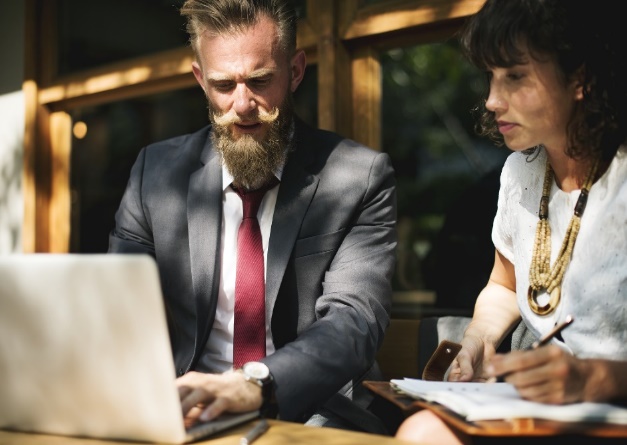 MEGHÍVÓORSZÁGOS VÁLLALKOZÓI MENTOR PROGRAMSzemélyes vállalkozói mentorálásTOBORZÓRENDEZVÉNYFókuszban a KKV szektor hatékonyságának növeléseA SEED Kisvállalkozás-fejlesztési Alapítvány toborzórendezvényt szervez, amelyre ezúton tisztelettel és szeretettel meghívjuk.Időpont: 2019. június 06. 10.00-12.00 óráigHelyszín: Székesfehérvár
Dos Puertas Mexikói ÉtteremFő utca 11.A rendezvényen megismerkedhet GINOP-1.1.2-VEKOP-17-2017-00001 „A KKV szektor hatékonyságának növelése pénzügyi ismeretek fejlesztése, vállalkozói mentorálás biztosítása révén" című kiemelt projekt Személyes vállalkozói mentorálás alprojektje által nyújtott lehetőségekkel. A program keretében a SEED Kisvállalkozás-fejlesztési Alapítvány három célcsoportra fókuszálva szeretné elérni a vállalkozások versenyképességének, hatékonyságának javítását. E három célcsoport a 35 év alatti fiatal vállalkozók, legfeljebb 3 éve bejegyzett vállalkozással rendelkező női vállalkozók, valamint a generációváltással érintett családi vállalkozások. Az esemény fő témái:Miért éppen a személyes mentorálás, mint a vállalkozás növekedését segítő eszköz?Kiket várunk mentornak?Ki lehet mentorált? Fókuszban a három célcsoport.Lehetőségek, amelyeket a mentor program biztosít a részvevők számára.A program gyakorlati részletei.PROGRAM09.30-10.00		Regisztráció10.00-10.10		Köszöntő 		10.10-10.25 	Mentorálás jelentősége az IPOSZ szemszögéből	Előadó: Németh László elnök - Ipartestületek Országos Szövetsége10.25-10.40          SEED Kisvállalkozás-fejlesztési Alapítvány és a Személyes vállalkozói mentorprogram bemutatása Előadó: Lakatosné Lukács Zsuzsanna ügyvezető igazgató10:40-10:55	A kisvállalatok aktuális kihívásai- Kisvállalatok működési környezete és irányításának kihívásai 	Budapest Bank10:55-12:00	Interaktív kerekasztal-beszélgetésMilyen előnyöket tud adni a mentorprogram? Miért jó a személyes mentorálás? Hogyan fejlődhet egy vállalkozás a személyes mentorálás által? Személyes tapasztalatok és élmények megosztása.  Hogy lehet jelentkezni a programba?JELENTKEZEM